Chapter10Problem 1:(10.1)Let denote the probability of some event. Plot the amount of information gained by the occurrence of this event for .Problem 2:(10.2)A source emits one of four possible symbols during each signaling interval. The symbols occur with the probabilities:Find the amount of information gained by observing the source emitting each of these symbols.Problem 3:(10.3)A source emits one of four symbols  with probabilities 1/3, 1/6, 1/4, and 1/4, respectively. The successive symbols emitted by the source are statistically independent. Calculate the entropy of the source.Problem 4:(10.4)Let  represent the outcome of a single roll of a fair die. What is the entropy of  ?Problem 5:(10.7)Consider the four codes listed below: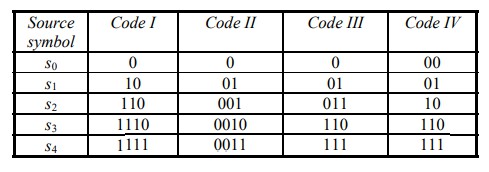 Two of these four codes are prefix codes. Identify them, and construct their individual decision trees(講義沒有).Problem 6:(10.9)A discrete memoryless source has an alphabet of seven symbols whose probabilities of occurrence are as described here:Compute the Huffman code for this source, moving a combined symbol as high as possible. Explain why the computed source code has an efficiency of 100 percent.